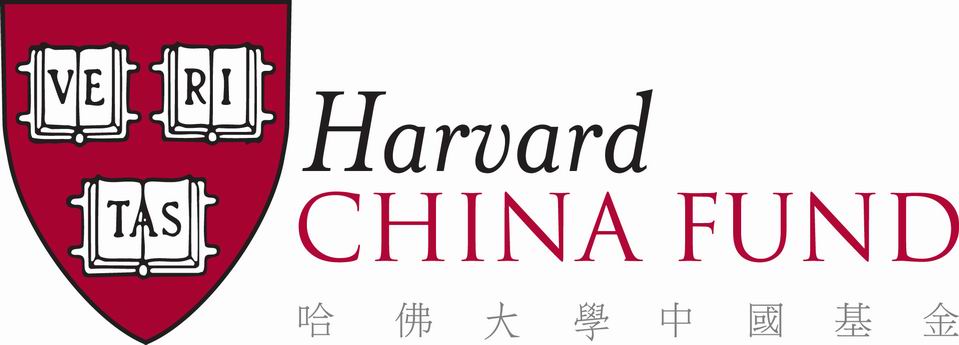 HARVARD CHINA STUDENT INTERNSHIP PROGRAM - SUMMER 2022The Harvard China Student Internship Program (HCSIP) is offered in partnership with Chinese corporations, NGOs/NPOs, and multinational companies in China. Students experience modern China through their internship placements and gain an introduction to Chinese history and culture, all while learning first-hand about life in the workplace. The structure of the program includes a nine-week internship, a week-long field trip (not taking place in 2022), and numerous cultural events. The 2022 iteration will continue as the hybrid model where interns physically located in Greater China may be able to participate in person where possible, and those who are not, will intern virtually with the assistance of web conferencing platforms and messaging apps of their host institutions' choice. Please note that the plan is subject to change due to the evolving COVID-19 pandemic situation. We urge you to consult Harvard’s official website regarding COVID-19 for the most recent travel guidance and healthcare resources.The program is managed by the Harvard China Fund (HCF) staff in Shanghai and Cambridge.  Internship Period: Monday, June 13 to Friday, August 12, 2022.Eligibility: Returning undergraduates from all concentrations are eligible to apply. Chinese language is not required to apply, but almost all of the internship positions require some knowledge of oral and written Chinese. Students must have excellent written, communication, and analytical skills. Students must be able to commit to the entire 9-week program.Funding: from host companies, OCS and/or Harvard China Fund.Internship Placement: Host institutions will be concentrated in Beijing, Shanghai, Shenzhen, Guangzhou, Hong Kong, and Taiwan. Interns will work at leading multinational and Chinese companies in various industries. Remote opportunities will be offered for summer 2022; some students may be able to participate in the above host cities depending on individual situations. Applicants should indicate the type of host organization or work they prefer, and their relevant experience and skills on the application form. While there is no guarantee that placements can be made with specific companies or in specific cities, every effort is made to ensure that students have a satisfying experience consistent with their interests. Visit our website for a sample of host companies from last summer and potential host companies for summer 2022: http://hcf.fas.harvard.edu.Application Deadlines: Students should submit a completed application by Friday, February 11, 2022, through CARAT. The Harvard China Fund will select candidates for interviews in early February. Students will be notified of their acceptance into the Internship Program by April 2022.2022 HARVARD CHINA STUDENT INTERNSHIP PROGRAM APPLICATIONDeadline: Friday, February 11, 2022First Name:			Last Name:			Chinese Name (if any): ______________________________________________________________________________Campus Address, Including House: ______________________________________________________________________________Permanent Address: ______________________________________________________________________________Concentration & Graduation Year: ______________________________________________________________________________Phone: ____________________________ Date of Birth: ________________________________E-mail: ____________________________ Harvard ID: _________________________________Citizenship: ___________________________ Gender:  _________________________________Have you ever been to China (mainland China, Hong Kong, Taiwan) before?  If so, mention purpose/year(s)/duration:__________________________________________________________________________________________________________________________________________________________________________________________________________________________________________Have you held an internship in China before? If so, when, and describe: __________________________________________________________________________________________________________________________________________________________________________________________________________________________________________Do you have any international travel experience? Please describe briefly:__________________________________________________________________________________________________________________________________________________________________________________________________________________________________________Have you participated in any other similar programs while studying at Harvard (internship, volunteer, Harvard Beijing Academy, etc.)? Please list below:__________________________________________________________________________________________________________________________________________________________________________________________________________________________________________Internship industry / work preferences (please rank your top three preferences):  	___ Accounting	___ Advertising and Design	___ Agribusiness and Food	___ Aviation	___ Biotech	___ Education	___ Environmental Issues___ Finance / Investment___ Foundation / NGO___ Healthcare___ Information Technology___ Insurance___ Management Consulting___ Media___ Manufacturing___ Real Estate___ Research___ Retail___ Tourism/Hospitality___ Other ______________________Please describe your relevant skills for the industry / work preferences you selected in Question 1.______________________________________________________________________________________________________________________________________________________________________________________________________________________________________________________________________________________________________________________________________________________________________________________________________Language fluency Please rate your spoken fluency in Mandarin Chinese (Putonghua) 0=No spoken language skills, 5=completely fluent/native speaker______________________________________________________________________________________________________________________________________________Please rate your written Chinese language skills0=No writing ability, 5=Fluent writing ability_______________________________________________________________________	      _______________________________________________________________________Please list any additional pertinent skills (computer/IT, writing, communication, analytical, etc.), including knowledge of other languages:________________________________________________________________________________________________________________________________________________________________________________________________________________________________________________________________________________________________________________Why are you interested in HCSIP? What are your reasons for applying?  Your expectations for this experience?  Please elaborate in an attached essay – 2 page maximum.Application materials to be submitted beyond this form:Essay, from Question 5 (no more than two pages double spaced) Harvard College transcript (unofficial)Resumé (no more than one page)Letter of recommendation (preferably from resident dean, professor or former employer)Please submit this form and accompanying materials to us through CARAT. While all efforts should be made to submit the recommendation letter through CARAT, if your recommender is unable to access CARAT, please have them send their letter directly to Emmeline Liu at the address below, or by email to emmeline_liu@fas.harvard.edu. All materials must be submitted by Friday, February 11, 2022.  Harvard China FundCGIS South Building, Room S1251730 Cambridge StreetCambridge, MA 02138Tel: 617.496.3982 / Fax: 617.495.9976emmeline_liu@fas.harvard.edu http://hcf.fas.harvard.eduApplicant Signature: __________________________________________________________Date: _______________________________________________________________________